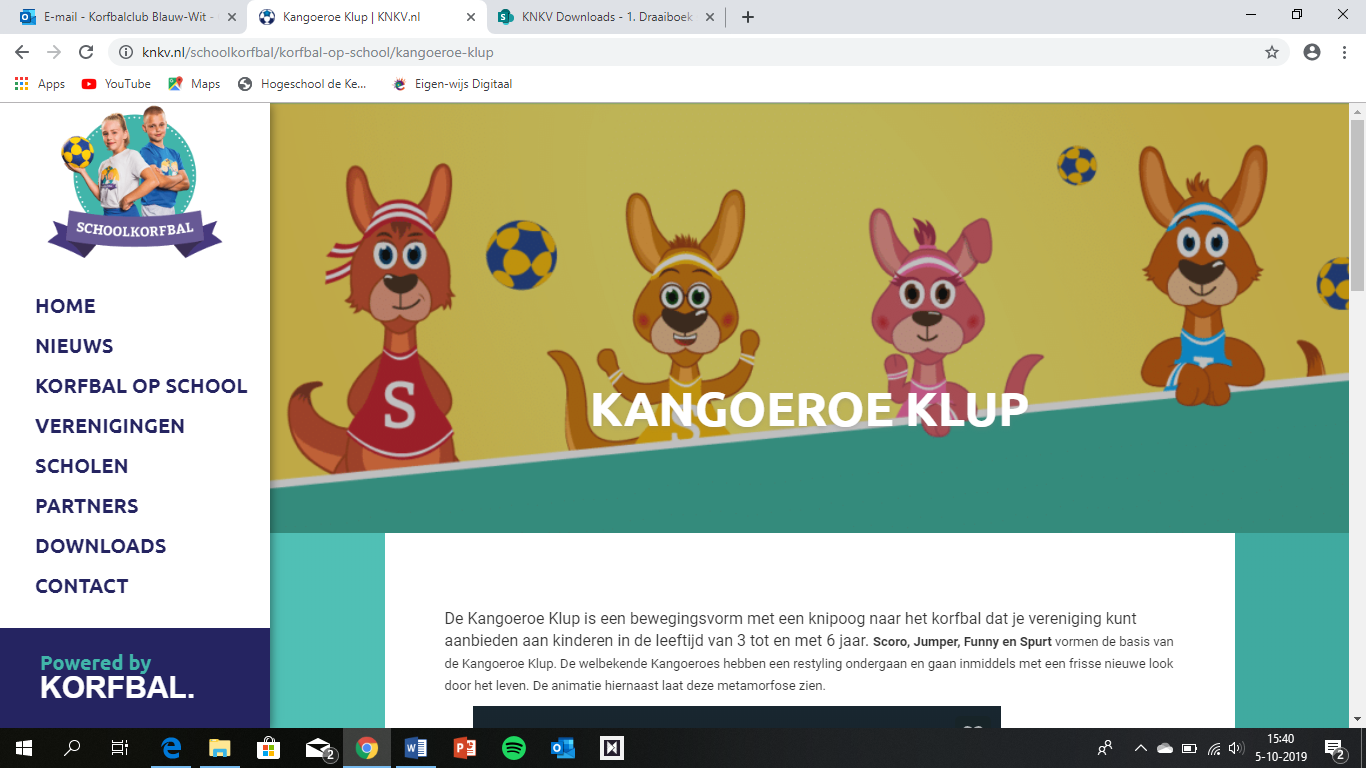 Hallo mijn naam is Scoro en ik ben een van de kangoeroes hierboven. Ik speel 1 keer in de maand op zaterdag allemaal spelletjes op het sportpark of in De Bron in Handel. 
Dit doe ik dan van 14.00 tot 16.00 uur.Ben jij tussen de 3 en 6 of 7 tot 10 jaar oud en lijkt het jou leuk om dit samen met mij en heel veel andere kinderen te doen?
We starten op 2 november. 
(mocht hier voldoende animo voor zijn)Je kunt jouw kind aanmelden door dit formulier in te vullen:
(Dit kun je in de brievenbus doen bij de ingang van de school)Naam kind: ________________________________________________
Leeftijd kind: _______________________________________________
Telefoonnummer: ___________________________________________Waarom is dit goed voor jouw kind?
- Je bent samen met andere kinderen.
- Je maakt kennis met verschillende materialen: ballen, hoepels, pionnen etc.
- Je bent actief buiten en binnen met sport en spel bezig.
- Je versterkt de grove motoriek, vangen, gooien etc. 
- Je bent spelenderwijs bezig met het leren van korfbal. 
Voor meer informatie kun je contact opnemen met: 
Anne van Hout     06-10818507 of annevanhout2000@hotmail.nl